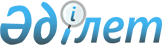 Облыстық мәслихаттың (IV сайланған IV сессиясы) 2008 жылғы 29 ақпандағы "Павлодар облысы бойынша қоршаған ортаға эмиссиялар үшін 2008 жылға арналған төлемақы мөлшерлемелері туралы" N 63/4 шешіміне өзгерістер мен толықтырулар енгізу туралы
					
			Күшін жойған
			
			
		
					Павлодар облыстық мәслихатының 2008 жылғы 20 маусымдағы N 104/6 шешімі. Павлодар облысының Әділет департаметінде 2008 жылғы 30 маусымда N 3118 тіркелген. Мерзімінің өтуіне байланысты күші жойылды - Павлодар облыстық Әділет департаментінің 2009 жылғы 18 наурыздағы N 4-06/1966 хатымен.




      Ескерту. Мерзімінің өтуіне байланысты күші жойылды - Павлодар облыстық Әділет департаментінің 2009 жылғы 18 наурыздағы N 4-06/1966 хатымен.



      Қазақстан Республикасының "Қазақстан Республикасындағы жергілікті мемлекеттік басқару туралы" 
 Заңының 
 6-бабы 1-тармағының 2) тармақшасына, Қазақстан Республикасының "Салықтар және бюджетке төленетiн басқа мiндеттi төлемдер туралы" 
 Кодексiнiң 
 462-бабына, Қазақстан Республикасының Экологиялық 
 Кодексі 
 10-тарауының 101-бабына сәйкес облыстық мәслихат 

ШЕШІМ ЕТЕДІ

:



      1. Павлодар облыстық мәслихатының (мемлекеттік тізілімде 2008 жылғы 26 наурызда N 3105 болып тіркелген, "Сарыарқа Самалы" газетінің 2008 жылғы 5 сәуірдегі 37 нөмірінде, "Звезда Прииртышья" газетінің 2008 жылғы 1 сәуірдегі 35 нөмірінде жарияланған) 2008 жылғы 29 ақпандағы "Павлодар облысы бойынша қоршаған ортаға эмиссиялар үшін 2008 жылға арналған төлемақы мөлшерлемелерi туралы" N 63/4 
 шешіміне 
 мынадай өзгерістер мен толықтырулар енгізілсін:



      ескертпедегі:



      2) тармақшасы мынадай редакцияда жазылсын:



      2) қоршаған ортаға эмиссиялар үшін төлемақы мөлшерлемелеріне:



      энергоөндіруші ұйымдар;



      коммуналдық қызмет көрсету кезінде пайда болған эмиссия көлемі үшін табиғи монополиялар субъектілеріне мынадай коэффициенттер енгізіледі:



      0,3 коэффициент

1

;



      0,43 коэффициент

2

;



      0,25 коэффициент

4

;



      6) тармақшасы мынадай мазмұнда толықтырылсын:



      6) 1), 2), 3) тармақшаларда қаралған ескертпедегі жеңілдік коэффициенттерді қолдану қоршаған ортаға эмиссияның жоғары нормативтік көлемі үшін төлеміне қолданылмайды.



      2. Осы шешiм алғаш рет ресми жарияланған күнінен бастап он күнтізбелік күн өткен соң қолданысқа енгізіледі.



      3. Осы шешімнің орындалуын бақылау облыстық мәслихаттың экология және қоршаған ортаны қорғау мәселелері жөніндегі тұрақты комиссиясына жүктелсін. 


      Сессия төрағасы                            А. Бабенко



      Облыстық мәслихаттың хатшысы               Р. Гафуров





Павлодар облыстық мәслихатының          



2008 жылғы 20 маусымдағы VI сессиясының      



Павлодар облысы мәслихатының 2008 жылғы 29 ақпандағы



"Павлодар облысы бойынша 2008 жылға арналған  



қоршаған ортаны қорғауға эмиссия үшін     



төлем ставкалары туралы" N 63/4 шешіміне    



өзгерістер мен толықтырулар енгізу туралы   



N 104 шешіміне қосымша            



Павлодар облысы бойынша қоршаған ортаны қорғауға






эмиссия үшін төлем ставкалары




      Ескерту:




      1) қоршаған ортаға эмиссия үшін төлем ставкаларына ISO 14001:2004 халықаралық стандарттарға сәйкестендіруге сертификатталған кәсіпорындар үшін мынадай коэффициенттер енгізіледі:



      0,75 коэффициент

1;




      0,75 коэффициент

4;




      2) коммуналдық қызмет көрсету кезінде пайда болған эмиссия көлемі үшін табиғи монополиялар субъектілеріне мынадай коэффициенттер енгізіледі:



      0,3 коэффициент

1

;



      0,43 коэффициент

2

;



      0,25 коэффициент

4

;



      3) қоршаған ортаны қорғауға эмиссия үшін төлем ставкаларға тұрғындардан пайда болған қатты-тұрмыстық қалдықтар көлемі үшін коммуналдық қалдықтарды орналастыруды іске асыратын полигондар үшін:



      0,2 коэффициент

3

;



      4) ескертпенің 1) және 2) тармақшаларына кәсіпорындардың төлем ставкаларын жатқызу жағдайында ескертпенің 2) тармақшасының коэффициенттерін қолдану қажет;



      5) Қазақстан Республикасы Үкіметінің 2007 жылғы 28 желтоқсандағы N 1314 қаулысымен бекітілген ерекше қорғалатын табиғат аумақтары үшін қоршаған ортаға эмиссия үшін бекітілетін төлем ставкаларына шекті төлем ставкалары қолданылсын;



      6) 1), 2), 3) тармақшаларда қаралған ескертпедегі жеңілдік коэффициенттерді қолдану қоршаған ортаға эмиссияның жоғары нормативтік көлемі үшін төлеміне қолданылмайды.

					© 2012. Қазақстан Республикасы Әділет министрлігінің «Қазақстан Республикасының Заңнама және құқықтық ақпарат институты» ШЖҚ РМК
				

N р/


р



К


ө


рсеткіштер



Ө


лшем бірлігі



Қалдықтардың


  қауіптілік де


ң


гейі



Ставка




(


те


ң


ге


/ 


бірлігі


)



1



2



3



4



5



1.



Ластаушы заттарды


ң


станционарлы


қ


 к


ө


здерден атмосфера


ғ


а шы


ғ


арындылары


шартты тонна


582,0



2.



Ластаушы заттарды


ң




қ


оз


ғ


алмалы к


ө


здерден




атмосфера


ғ


а шы


ғ


арындылары


:


пайдала-



нылған отынның тоннасы (бұдан әрі - тонна)


2.


этилденбеген бензин үшін 

пайдала-



нылған отынның тоннасы (бұдан әрі - тонна)


384,0



2.


дизель отыны үшін

пайдала-



нылған отынның тоннасы (бұдан әрі - тонна)


523,0



2.


сұйылтылған сығылған газ үшін

пайдала-



нылған отынның тоннасы (бұдан әрі - тонна)


285,0



3.



Ластаушы заттарды


ң




т


ө


гінділері


:


шартты тонна

су көздеріне 

2


шартты тонна


15 654,0


жинақтауыштарға, сүзу алаңдарына, жер бедеріне

шартты тонна


1 100,0



4.



Коммуналды


қ


 (


қ


атты




т


ұ


рмысты


қ


) 


қ


алды


қ


тар 


3


тонна


227,5



5.



Ө


нерк


ә


сіптік 


қ


алды


қ


тар



5.


өндіріс пен тұтынуды қауіпті



қалдықтарын полигондарда,



жинақтауыштарда,



санкцияланған үйінділерде және арнайы берілген орындарда орналастыру

тонна

"қызыл тізім"


8 332,0



5.


өндіріс пен тұтынуды қауіпті



қалдықтарын полигондарда,



жинақтауыштарда,



санкцияланған үйінділерде және арнайы берілген орындарда орналастыру

тонна

"янтарь тізім"


4 166,0



5.


өндіріс пен тұтынуды қауіпті



қалдықтарын полигондарда,



жинақтауыштарда,



санкцияланған үйінділерде және арнайы берілген орындарда орналастыру

тонна

"жасыл тізім"


1 041,0



5.


өндіріс пен тұтынуды қауіпті



қалдықтарын полигондарда,



жинақтауыштарда,



санкцияланған үйінділерде және арнайы берілген орындарда орналастыру

тонна

жіктелме-



гендер


521,0



Б


ұ


дан бас


қ


а


:


аршынды жыныстар 

4


тонна


2,8


байыту шлактары, шламдары,



қалдықтары 

4


тонна


21,7


күл мен күлшлактары

4


тонна


18,1


ауыл шаруашылығы



өндірісінің қалдықтары


10,5



6.



Радиоактивті 


қ


алды


қ


тар


:


гигабек-



керел

трансуранды қалдықтар

гигабек-



керел


442,1


альфа-радиоактивті қалдықтар

гигабек-



керел


221,0


бета-радиоактивті қалдықтар

гигабек-



керел


22,1


шынақты радиоактивті көздер

гигабек-



керел


221,0

